Person (address)—postal delivery point identifier, {N(8)}Exported from METEOR(AIHW's Metadata Online Registry)© Australian Institute of Health and Welfare 2024This product, excluding the AIHW logo, Commonwealth Coat of Arms and any material owned by a third party or protected by a trademark, has been released under a Creative Commons BY 4.0 (CC BY 4.0) licence. Excluded material owned by third parties may include, for example, design and layout, images obtained under licence from third parties and signatures. We have made all reasonable efforts to identify and label material owned by third parties.You may distribute, remix and build on this website’s material but must attribute the AIHW as the copyright holder, in line with our attribution policy. The full terms and conditions of this licence are available at https://creativecommons.org/licenses/by/4.0/.Enquiries relating to copyright should be addressed to info@aihw.gov.au.Enquiries or comments on the METEOR metadata or download should be directed to the METEOR team at meteor@aihw.gov.au.Person (address)—postal delivery point identifier, {N(8)}Identifying and definitional attributesIdentifying and definitional attributesMetadata item type:Data ElementShort name:Postal delivery point identifierSynonymous names:Postal delivery point identifierMETEOR identifier:270492Registration status:Health!, Superseded 04/05/2005Community Services (retired), Superseded 25/08/2005Data Element Concept:Person (address)—postal delivery point identifierValue Domain:Postal delivery point identifier {N(8)}Value domain attributesValue domain attributesValue domain attributesRepresentational attributesRepresentational attributesRepresentational attributesRepresentation class:IdentifierIdentifierData type:NumberNumberFormat:{N(8)}{N(8)}Maximum character length:88Collection and usage attributesCollection and usage attributesGuide for use:Australia Post maintains a Postal Address File (PAF) database which contains Australian postal delivery addresses and their corresponding eight (8) character unique identification number known as a Delivery Point Identifier (DPID). While the PAF is concerned with postal address, for many persons' a postal address will be the same as their residential address. The PAF can be used to improve the recording of address data at the time of data entry.The Postal Address File may be used at the time of data entry to confirm that the combined metadata items of address line, suburb/town/locality, Australian state/territory identifier and postcode - Australian are accurately recorded.Data element attributes Data element attributes Collection and usage attributesCollection and usage attributesCollection methods:The Delivery Point Identifier (DPID) is assigned electronically to recognised Australia Post delivery addresses following reference to the Postal Address File (PAF) database.Comments:In October 1999, Australia Post introduced a bar-coding system for bulk mail lodgements. Agencies or establishments can use software to improve the quality of person address data it collects and records and, at the same time, receive financial benefits by reducing its postage expenses.The DPID is easily converted to a bar code and can be included on correspondence and address labels. If the bar code is displayed on a standard envelope that passes through a mail-franking machine (e.g. as used by most major hospitals), the postage cost is reduced. Every three months, Australia Post provides updates to the PAF database. For more information, contact Australia Post.Source and reference attributesSource and reference attributesSubmitting organisation:Standards AustraliaNational Health Data Standards CommitteeNational Community Services Data CommitteeOrigin:Standards Australia 2002. Australian Standard AS5017-2002 Health Care Client Identification. Sydney: Standards AustraliaRelational attributesRelational attributesRelated metadata references:Has been superseded by Person (address)—postal delivery point identifier, {N(8)}Community Services (retired), Superseded 06/02/2012Health!, Superseded 05/10/2016
Is formed using Person (address)—suburb/town/locality name, text A[A(49)]Community Services (retired), Superseded 25/08/2005Health!, Superseded 04/05/2005
Is re-engineered from  Postal delivery point identifier, version 2, DE, Int. NCSDD & NHDD, NCSIMG & NHIMG, Superseded 01/03/2005.pdf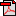  (16.1 KB)No registration statusImplementation in Data Set Specifications:Health care client identificationHealth!, Superseded 04/05/2005DSS specific information: Field may be blank (where the person's address is not a recognised Australia Post delivery address).

